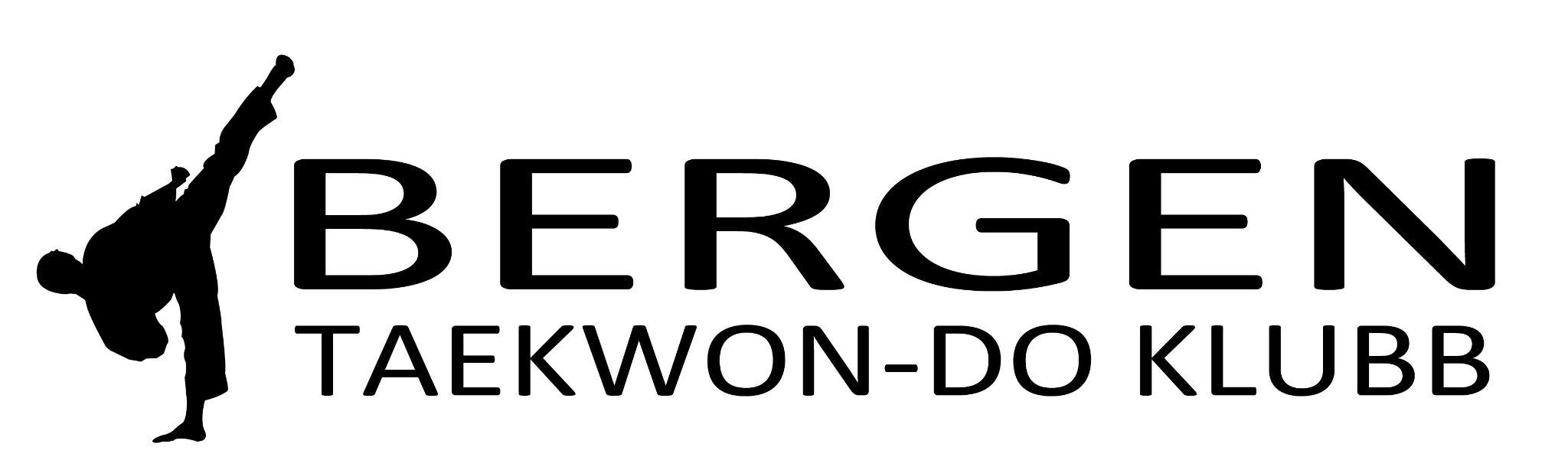 Velkommen til nybegynnerkurs i Taekwon-Do for 1.- 7. klasse på Lyshovden skole.Vi har trening i gymsalen på Lyshovden skole hver mandag kl 17:00-18:00.Første trening er mandag 04. September.Meld ditt barn på gratis og uforpliktende prøvetid i hele september her: https://www.btkd.no/node/18723 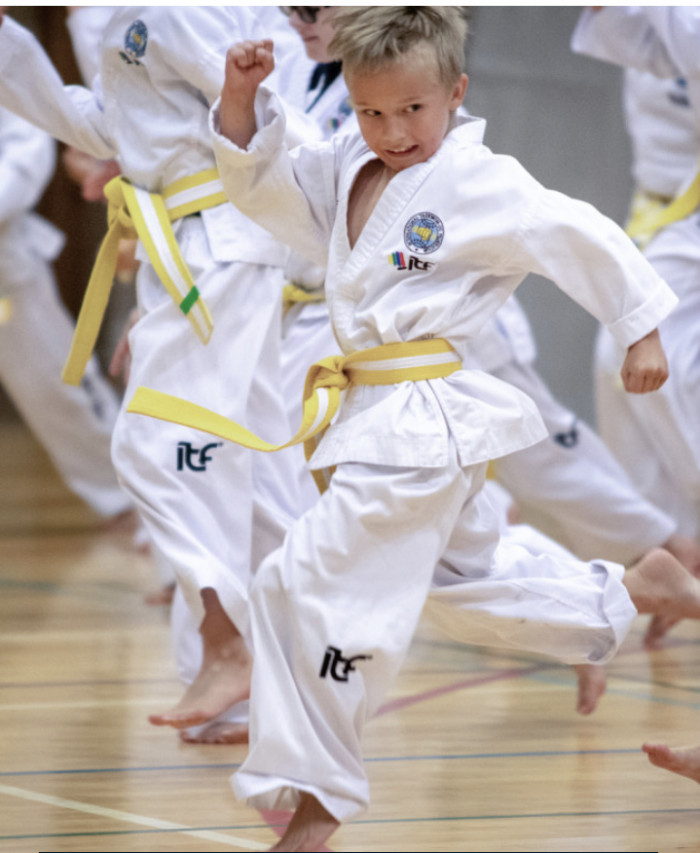 